Vocabulary trainingA : Match the english words to the german translation. 1. difference	a zuversichtlich, selbstsicher2. confident	b frustriert3. do not care	c bestellen4. lonely	d Unterschied5. frustrated	f herzlich willkommen6. order	g schön, wunderbar7. lovely	h gleich sein, egal sein8. you're welcome	i einsamB : Tick the right answer. (Hinweis: „Lücke/gap“ kommt bei G nicht vor)C: Unscramble the words derob:		______________________		ionj:		______________________velyol:		______________________		ogylaop:	______________________tomcus:	______________________		urse:		______________________Solution: order, lovely, custom, join, apology, sureD: You’re in a café. Fill in the gaps with polite expressions!Waiter: 	__________  __________  __________ some more tea?You: 		Oh, __________you very __________I’d __________some.Waiter: 	Would you __________it with milk or sugar?You: 		Milk, __________. Not too much.Waiter: 	Sugar?You: 		No __________  __________. No sugar. I’m trying to lose weight.Solution: Waiter: Would you like some more tea?You: Oh, thank you very much I’d like some.Waiter: Would you like it with milk or sugar?You: Milk, please. Not too much.Waiter: Sugar?You: No thank you. No sugar. I’m trying to lose weight.E: Fill in the correct word (Niveau G, Vocabulary parts“Introduction” and “Culture gap”) What _________________ are there between Britain and Switzerland ?Our new teacher was _________________  that we knew so much.Without friends, everybody feels _________________  .We learnt that every country has its own _________________.I feel _________________ when they talk about football.How does it feel to be a _________________ in another country ?You should _________________  to this mail.She has good knowledge of many things and that makes her _________________  .She always says „please“ and „thank you“. She is very _________________  .Our teacher says that _________________  are different in every country.Many things seem _________________ when you’re in another country.Some people _________________ all the time – they should use polite language!I’m so _________________  that you come to my party.He was alone but he _________________    _________________  .Thank you for this _________________ cup of tea.When she couldn’t get it right, she felt very _________________.Why are you angry with me? What have I _________________    _________________.She tried hard but she couldn’t _________________   _________________    _________________.Vocabulary :culture / difference  / polite   /  bored   /   confident   /   custom   /   do not care   /   do sth wrong   /    frustrated  /   get sth right   /    lonely   /     lovely   /   pleased    / reply  /    strange   /    stranger    /    surprised    /    swear    F: Do the criss cross puzzle (Niveau G)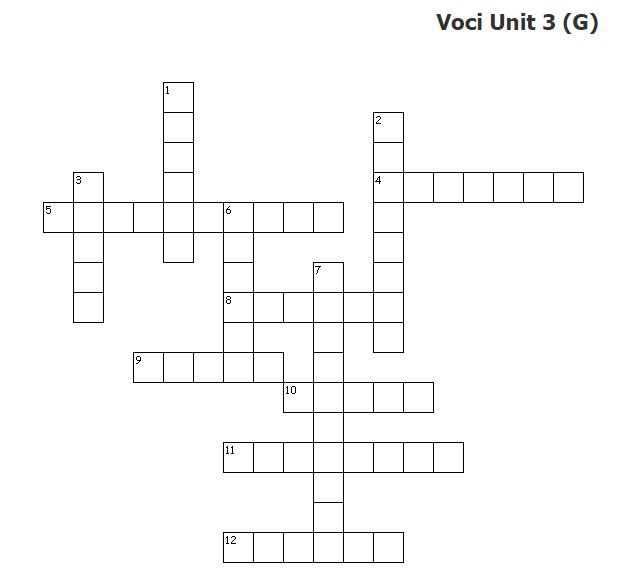 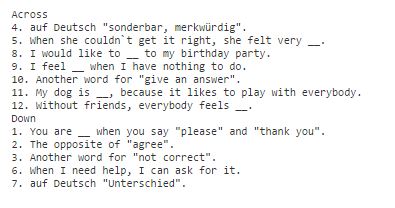 1. sonderbar a. strangeb. swearc. sured. care2. keine Ursachea. pleasedb. go pastc. my pleasured. no problem3. Lücke a. gapb. coatc. go pastd. greet4. natürlich, klar docha. gapb. wavec. sured. queue5. zustimmen, gleicher Meinung seina. agree b. order c. greet d. rule6. nett, freundlich, liebenswürdiga. kindb. loadsc. coatd. join7. Kellnera. waiterb. wavec. invited. care8. höflicha. politeb. coatc. ruled. join10. beitretena. joinb. look down onc. pillowd. swear